 CORSO DI LAUREA IN “FILOSOFIA E SCIENZE E TECNICHE                                           PSICOLOGICHE”                             Giorno 10 Novembre  2020  Ore 9:00 Sede: SEDUTA DI LAUREA per via telematica Commissione  A                           Commissione  BCommissione CCommissione  D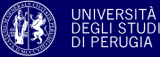 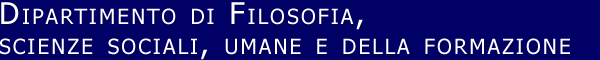 Piazza Ermini, 1 – Perugia; 075-585.4900 - Fax: 075-585.4903Chiar.mi Proff.Presidente: Massimiliano Marianelli,Segretario:   Elisa Delvecchio,Franco Cocchi, Uliano Conti,  AldoFerraresi, Giancarlo Marchetti, Maria Giuseppina Pacilli, Carlo Riccardi.Membri supplentiDaniela Laricchiuta, Andrea Possieri.Elenco laureandi:       Relatore:Bruno GianlucaFerraresi AldoDi Santo MariarosaCalemi Francesco FedericoFormica FlaviaCiammarughi FrancescaGalmacci NicholasCiammarughi FrancescaGentile LorisBorghesi MassimoGiovannini MartaMarianelli MassimilianoIda MartinaPazzagli ChiaraIula MartinaCiammarughi FrancescaLa Spada GabrieleMazzeschi ClaudiaLanzillotta DeniseFederici StefanoLiberati GiuliaCiammarughi FrancescaLombardi LauraValori FuriaLopez Ortiz Daniela CarolinaPacilli Maria GiuseppinaLosco AdeleMarianelli MassimilianoManno FrancescoBorghesi MassimoChiar.mi Proff.Presidente: Stefano Federici,Segretario: Luca Alici,Giulia Balboni, Fabio Marcelli, Dennis John Lawrence, Chiara Pazzagli, Sandro Elisei.Membri supplentiAgnese Rosati.Fagiani Giorgia Borghesi MassimoMariotti Flavia Elisei SandroMariotti Giordano Borghesi MassimoMattioli Vittoria Elisei SandroMedoro Francesca Balboni GiuliaMolari Cecilia Dennis John LawrenceMunzi Chiara Delvecchio ElisaPacioni Valeria Spaccatini FedericaPappafava Silvia  Balboni GiuliaPascoletti Giuseppe Maria Ghigi NicolettaPelli Francesca Romana Balboni GiuliaPetrucci Annalaura Spaccatini FedericaPoggioni Alessio Peciccia MaurizioRagni Flavia Pacilli Maria GiuseppinaRavenda Sebastiano Delvecchio ElisaRiccioli Lorena Delvecchio ElisaChiar.mi Proff.Presidente: Massimo Borghesi,Segretario: Marco Casucci,Francesca Ciammarughi, Marco Moschini, Valerio Santangelo, Furia Valori, Aurora Vecchini.Membri supplentiVeronica Raspa.Laureandi:Relatore:Orsini ManuelMoschini MarcoRomualdi Giulia Delvecchio ElisaSaponaro LeonardoSantangelo ValerioScionti DavidePeciccia MaurizioSgombra GloriaBorghesi MassimoSordano MiriamBorghesi MassimoSupino ElianaFederici StefanoSpazzini ElisaPeciccia Maurizio Talucci MaricaVinti CarloTambone SimonaPaolacci AlvaroTecchio VeronicaElisei SandroTricarico MariaPaolacci AlvaroTsalas Athinà IreneDelvecchio ElisaVerde Annarita LuciaElisei SandroVita AgnesePeciccia MaurizioVitali MorganaPeciccia MaurizioVizziello LuciaVinti CarloChiar.mi Proff.Presidente: Luigi Cimmino,Segretario: Francesco  Federico Calemi,Nicoletta Ghigi, Sara Garofalo,Alvaro Paolacci, Maurizio Peciccia, Ester Bianchi.Membri supplentiClaudia Mazzeschi.Laureandi:Relatore:Assanti ManuelaElisei SandroBalducci MelissaElisei SandroBocchini IlariaPacilli Maria GiuseppinaBonanni SillaFederici StefanoBrustenga MichelaVecchini AuroraCappellino LucreziaElisei SandroCarletti GiuliaElisei Sandro/Borghesi MassimoCasini RachelePacilli Maria GiuseppinaCroci StefaniaPaolacci Alvaro Dosi LucreziaCalemi Francesco FedericoFalanga LuigiFederici StefanoFascetti AlessiaElisei Sandro Feola Roberto Federici Stefano Fontana Marco Mazzeschi ClaudiaRocchi Maria ViolaCocchi Franco